
Πρόσκληση Εκδήλωσης Ενδιαφέροντος: Επιχορηγήσεις σε ΜμΕ για αγορά Συμβουλευτικών ΥπηρεσιώνΤον Μάιο του 2017, το Υπουργείο Ενέργειας, Εμπορίου, Βιομηχανίας και Τουρισμού (ΥΕΕΒΤ) της Κυπριακής Δημοκρατίας και η Ευρωπαϊκή Τράπεζα Ανασυγκρότησης και Ανάπτυξης (ΕΤΑΑ) υπέγραψαν συμφωνία συνεργασίας για την υλοποίηση του προγράμματος Συμβουλευτικές Υπηρεσίες για Μικρές Επιχειρήσεις (Advice for Small Businesses - ASB) - ενός τριετούς προγράμματος, το οποίο στηρίζει μικρομεσαίες επιχειρήσεις (ΜμΕ), που εδρεύουν και δραστηριοποιούνται στην Κυπριακή Δημοκρατία. Το πρόγραμμα στοχεύει στην παροχή βοήθειας σε περισσότερες από 120 ΜμΕ, σε διάρκεια τριών ετών, για τη βελτίωση της ανταγωνιστικότητας, την ενίσχυση της αποδοτικότητας και την προώθηση της ανάπτυξής τους, μέσω παροχής οικονομικής ενίσχυσης υπό τη μορφή επιχορηγήσεων για τη συνεργασία με τοπικούς και διεθνείς συμβούλους επιχειρήσεων. Επιπλέον, το πρόγραμμα στηρίζει τις ΜμΕ παρέχοντάς τους εκπαίδευση, ευκαιρίες δικτύωσης και καθοδήγηση.Ένας ακόμη στόχος του προγράμματος είναι η ανάπτυξη της τοπικής αγοράς συμβουλευτικών υπηρεσιών, μέσω της παροχής εκπαίδευσης σε συμβουλευτικές εταιρείες, ώστε να βελτιώσουν την ποιότητα των συμβουλευτικών υπηρεσιών που παρέχουν.Στόχος της πρόσκλησηςΗ παρούσα πρόσκληση αποτελεί αναπόσπαστο κομμάτι του προγράμματος ASB και αφορά τη συγχρηματοδότηση του κόστους αγοράς συμβουλευτικών υπηρεσιών από 30 κυπριακές ΜμΕ, προς κάλυψη των επιχειρηματικών τους αναγκών. Οι συμβουλευτικές υπηρεσίες θα παρέχονται από τοπικές συμβουλευτικές εταιρείες. Οι επιχορηγήσεις θα εγκρίνονται με σειρά προτεραιότητας (κατά σειρά υποβολής της αίτησης και εφόσον ο υποψήφιος πληροί τα κριτήρια επιλεξιμότητας και έγκρισης της επιχορήγησης).Η έγκριση χρηματοδότησης των συμβουλευτικών υπηρεσιών εναπόκειται αποκλειστικά στη διακριτική ευχέρεια της ΕΤΑΑ. Η τελευταία μέρα υποβολής αιτήσεων είναι η 26η Οκτωβρίου 2018.  Τα σχετικά έγγραφα θα πρέπει να υποβληθούν στην ΕΤΑΑ στις ηλεκτρονικές διευθύνσεις: knowhowcyprus@ebrd.com  και  filipova@ebrd.com.Περιεχόμενο της πρόσκλησης1. Κριτήρια επιλεξιμότητας της εταιρείας που υποβάλλει αίτηση για επιχορήγηση («αιτητή») 2. Συμβουλευτικές υπηρεσίες που δύναται να επιχορηγηθούν3. Κανόνες εκταμίευσης των επιχορηγήσεων4. Έγγραφα που πρέπει να συνοδεύουν την αίτηση για επιχορήγηση που θα υποβάλει ο αιτητής5. Ενδεικτικό χρονοδιάγραμμα για την έγκριση επιχορηγήσεων και την επακόλουθη επισκόπηση6. Στοιχεία Επικοινωνίας για πληροφορίες σχετικές με την πρόσκληση1. Κριτήρια επιλεξιμότητας της εταιρείας που υποβάλλει αίτηση για επιχορήγηση («αιτητή»)Το πρόγραμμα στηρίζει ιδωτικές ΜμΕ, που έχουν συσταθεί και δραστηριοποιούνται στις περιοχές που ελέγχονται από την Κυπριακή Δημοκρατία, και οι οποίες πληρούν πλήρως τα κριτήρια επιλεξιμότητας που παρατίθενται παρακάτω.2. Συμβουλευτικές υπηρεσίες που δύναται να επιχορηγηθούν Οι συμβουλευτικές υπηρεσίες μπορούν να επιχορηγηθούν μόνο εάν καλύπτουν τις βασικές ανάγκες του αιτητή και ανήκουν σε μια από τις ακόλουθες κατηγορίες:Οι συμβουλευτικές υπηρεσίες που θα παρασχεθούν στον αιτητή και θα επιχορηγηθούν θα πρέπει να υπάγονται σε μία μόνο από τις κατηγορίες που παρατίθενται πιο πάνω. Η διάρκεια των έργων θα πρέπει να είναι από τρεις μέχρι έξι μήνες. Εξαιρέσεις (μέχρι 9 μήνες) είναι αποδεκτές νοουμένου ότι η παράταση της διάρκειας είναι επαρκώς δικαιολογημένη με βάση τον τύπο των συμβουλευτικών υπηρεσιών.Το καθαρό κόστος των έργων (εξαιρουμένου του ΦΠΑ) δεν θα πρέπει να ξεπερνά τις €15.000. Ο αιτητής έχει τη δυνατότητα να επιλέξει τον σύμβουλο με τον οποίο επιθυμεί να συνεργαστεί ή να αποταθεί στην ΕΤΑΑ για συστάσεις. Στη δεύτερη περίπτωση, αφού η επιλεξιμότητα του αιτητή έχει επιβεβαιωθεί, η ΕΤΑΑ θα προτείνει τουλάχιστον τρεις τοπικές εταιρείες που έχουν προεπιλεγεί από τη βάση δεδομένων της ΕΤΑΑ, και οι οποίες μπορούν να παράσχουν το είδος των συμβουλευτικών υπηρεσιών που σχετίζεται με τις βασικές επιχειρηματικές ανάγκες του αιτητή.        3. Κανόνες εκταμίευσης των επιχορηγήσεωνΗ επιχορήγηση πρόκειται να καλύψει το 65 τοις εκατό του συνολικού καθαρού κόστους του προγράμματος (δηλαδή, το κόστος μείον το ΦΠΑ).Το μέγιστο ποσό επιχορήγησης που μπορεί να λάβει ο αιτητής με βάση τα ετήσιά του έσοδα δίνεται παρακάτω:Στο πλαίσιο της παρούσας πρόσκλησης, κάθε αιτητής δικαιούται επιχορήγηση για τη χρηματοδότηση ενός και μόνο έργου συμβουλευτικών υπηρεσιών. Η επιχορήγηση καταβάλλεται στον αιτητή μετά την παροχή συμβουλευτικών υπηρεσιών από τον σύμβουλο και την πληρωμή τους από τον αιτητή. 4. Συνοδευτικά έγγραφα που θα πρέπει να υποβάλει ο αιτητής5. Ενδεικτικό χρονοδιάγραμμα για την έγκριση επιχορηγήσεων και την επακόλουθη επισκόπηση 6. Στοιχεία επικοινωνίας για πληροφορίες σχετικές με την πρόσκληση Για διευκρινήσεις σχετικές με την πρόσκληση, παρακαλούμε επικοινωνήστε με την:EBRD ASB CyprusΜέσω τηλεφώνου: +357 22 395 500Ξένια Χρυσοστόμου, Analyst (Ελληνικά, Αγγλικά)Νικόλας Κολαρίδης, Analyst (Ελληνικά, Αγγλικά)Anna Filipova, National Programme Manager (Αγγλικά)Μέσω email: knowhowcyprus@ebrd.com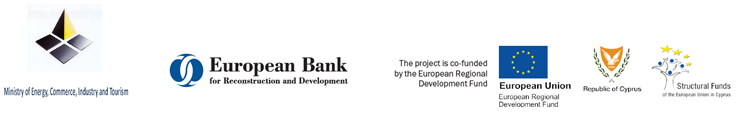  Το εν λόγω πρόγραμμα συγχρηματοδοτείται από το Ευρωπαϊκό Περιφερειακό Ταμείο ΑνάπτυξηςΚριτήριαΕπεξήγηση κριτηρίωνΜέγεθοςΟ αιτητής θα πρέπει να πληροί τα κριτήρια της ΕΕ σχετικά με τις ΜμΕ:Μέχρι 250 εργαζόμενοι ΚΑΙΕτήσιος κύκλος εργασιών που δεν υπερβαίνει τα €50 εκατομμύρια ΉΣυνολικό ενεργητικό που δεν υπερβαίνει τα €43 εκατομμύρια Στην περίπτωση που η ΜμΕ είναι μέρος ενός μεγαλύτερου ομίλου ή μητρικής εταιρείας, θεωρείται αυτόνομη υπό την προϋπόθεση ότι το ποσοστό του κεφαλαίου ή των δικαιωμάτων ψήφου της επιχείρησης, τα οποία ανήκουν σε μία ή περισσότερες άλλες επιχειρήσεις που δεν εμπίπτουν στην κατηγορία των ΜμΕ, δεν υπερβαίνει το 25%. Σε περίπτωση υπέρβασης αυτών των ορίων, οι συνδεδεμένες εταιρείες θα πρέπει να συμπεριληφθούν στον υπολογισμό της επιλεξιμότητας, καθώς και στο επίπεδο της επιχορήγησης που θα τηρηθεί με βάση το μέγεθος της επιχείρησης.Για περισσότερες πληροφορίες, συμπεριλαμβανομένων οδηγιών για τον υπολογισμό δεδομένων σχετικών με συνεργαζόμενες και συνδεδεμένες επιχειρήσεις, μπορείτε να ανατρέξετε στο παρακάτω συνημμένο αρχείο:Τομέας δραστηριότηταςΟ αιτητής μπορεί να υπάγεται σε οποιοδήποτε κλάδο εκτός από: τον τραπεζικό, τον χρηματοοικονομικό, τον ασφαλιστικό, τα τυχερά παιχνίδια, την καπνοβιομηχανία ή τον στρατιωτικό τομέα.Έτη δραστηριοποίησηςΟ αιτητής θα πρέπει να δραστηριοποιείται για περισσότερα από δύο χρόνια.Οικονομική βιωσιμότηταΟ αιτητής δεν μπορεί να βρίσκεται σε οικονομική δυσχέρεια, δηλαδή οι συσσωρευμένες ζημιές του, αφαιρουμένων των αποθεματικών που μπορούν να θεωρηθούν μέρος των ιδίων κεφαλαίων της εταιρείας, δε θα πρέπει να υπερβαίνουν το 50 τοις εκατό του εγγεγραμμένου μετοχικού κεφαλαίου.Αναλυτικές πληροφορίες παρέχονται στο παρακάτω συνημμένο αρχείο (άρθρο 2.2):De minimisΤο συνολικό ποσό ευρωπαϊκής επιχορήγησης που έχει λάβει στο παρελθόν ο αιτητής δε θα πρέπει να υπερβαίνει τις €200,000 κατά τη διάρκεια τριών συνεχόμενων οικονομικών ετών.ΑκεραιότηταΗ επιχείρηση και η διεύθυνση θα πρέπει να είναι αξιόπιστες και αξιοσέβαστες, χωρίς προηγούμενες ή τρέχουσες νομικές εκκρεμότητες που θα μπορούσαν να επηρεάσουν την υλοποίηση των προγραμμάτων ή να αποτελέσουν κίνδυνο για τη φήμη του ΥΕΕΒΤ ή της ΕΤΑΑ.Οι πρόσφατες ελεγμένες οικονομικές καταστάσεις του αιτητή θα πρέπει να φέρουν καθαρή ελεγκτική γνωμοδότηση. Προηγούμενη επιχορήγηση από το πρόγραμμα ASBΑν η επιχείρηση έχει επωφεληθεί από το πρόγραμμα ASB στο παρελθόν, δεν μπορεί να τύχει νέας επιχορήγησης στο πλαίσιο της παρούσας πρόσκλησης.Κατηγορία συμβουλευτικών υπηρεσιώνΥποκατηγορία συμβουλευτικών υπηρεσιώνΣτρατηγικήΣτρατηγικός σχεδιασμός Επιχειρηματικός σχεδιασμόςΜελέτες σκοπιμότηταςΣχεδιασμός μακροπρόθεσμης χρηματοοικονομικής ανάλυσης Προώθηση ΕξαγωγώνΑξιολόγηση εξαγωγικής ετοιμότητας της εταιρείαςΑξιολόγηση εξαγωγικής ετοιμότητας προϊόντοςΈρευνα για ξένες αγορέςΣτρατηγική εξαγωγών και ανάπτυξη σχεδίου εξαγωγώνMarketingΔιαχείριση πωλήσεωνΈρευνα αγοράς Στρατηγική marketing (συμπεριλαμβανομένου του ψηφιακού marketing)Branding και προώθησηE-marketing (συμπεριλαμβανομένων ιστοσελίδων, ηλεκτρονικών καταστημάτων)Οργάνωση Οργανωτικό σχέδιο Διαχείριση Ανθρώπινου ΔυναμικούΛειτουργίεςΕπανασχεδιασμός επιχειρηματικών μεθόδωνΔιαχείριση εφοδιαστικής αλυσίδας Τεχνολογία πληροφοριών και επικοινωνιώνΣυστήματα ενδοεπιχειρησιακού σχεδιασμού (ERP)Συστήματα εξειδικευμένα σε συγκεκριμένους κλάδουςΣυστήματα διαχείρισης διαδικασιώνΣυστήματα διαχείρισης αρχείωνΒελτιστοποίηση υποδομής πληροφορικήςΤεχνικές λύσειςΜηχανήματα και εξοπλισμός, βελτιστοποίηση παραγωγήςΑρχιτεκτονικός σχεδιασμός/μελέτηΥποδομές/προγραμματισμός υπηρεσιών κοινής ωφέλειας/σχεδιασμόςΔιαχείριση ποιότητας Συστήματα διαχείρισης ποιότητας (συμπεριλαμβανομένου του ISO)Συστήματα ασφάλειας στην εργασίαΑσφάλεια προϊόντοςΕνεργειακή απόδοση/Αποδοτικότητα πόρωνΕνεργειακός έλεγχοςΣυστήματα ενεργειακής διαχείρισηςΜηχανολογικές λύσεις για ενεργειακή απόδοσηΑνανεώσιμες πηγές ενέργειαςΠεριβαλλοντική διαχείρισηΠεριβαλλοντικός έλεγχοςΣυστήματα περιβαλλοντικής διαχείρισηςΜηχανολογικές περιβαλλοντικές λύσειςΛογιστική καταγραφή και δημοσιονομικές εκθέσειςΛογιστικές διαδικασίες και συστήματαΔημοσιονομικές εκθέσειςΔιαχειριστικές εκθέσεις και συστήματαΕτήσια έσοδα του αιτητή, σε ευρώΜέγιστο κόστος προγράμματος, σε ευρώΜέγιστο ποσό επιχορήγησης ανά πρόγραμμα, σε ευρώ100,000 και άνω15,00010,00050,000 – 99,999 7,5005,00020,000 – 49,9993,0002,000Είδος εγγράφωνΕπεξήγησηΈντυπο αίτησηςΈντυπο τριών σελίδων, όπου συμπληρώνονται γενικές και οικονομικές πληροφορίες σχετικά με τον αιτητή και τις επιχειρηματικές του ανάγκες. Το αρχείο επισυνάπτεται.Έντυπο de minimis Το αρχείο επισυνάπτεται.Οικονομικές καταστάσειςΕλεγμένες και υπογεγραμμένες οικονομικές καταστάσεις για τα έτη 2017 και 2016, με καθαρή ελεγκτική γνωμοδότηση.Σε περίπτωση που οι οικονομικές καταστάσεις του 2017 δεν έχουν ελεγχθεί ακόμα, θα πρέπει να υποβληθούν οι ελεγμένες και υπογεγραμμένες οικονομικές καταστάσεις για τα έτη 2016 και 2015, συνοδευόμενες από καθαρή ελεγκτική γνωμοδότηση, καθώς και προσχέδιο των οικονομικών καταστάσεων για το 2017.Αν ο αιτητής έχει συνεργαζόμενες ή συνδεδεμένες επιχειρήσεις, θα πρέπει να υποβληθούν οικονομικές καταστάσεις των τελευταίων δύο οικονομικών ετών και γι’ αυτές τις επιχειρήσεις.Νομικά έγγραφαΚαταστατικά έγγραφα:πιστοποιητικό σύστασηςβεβαίωση μετόχωνβεβαίωση μελών διοικητικού συμβουλίουΑν ο αιτητής έχει συνεργαζόμενες ή συνδεδεμένες επιχειρήσεις, θα πρέπει να υποβληθούν τα ανωτέρω καταστατικά έγγραφα και για αυτές τις επιχειρήσεις.  Αντίγραφα των ταυτοτήτων των μετόχων και των διευθυντικών στελεχών του αιτητή, καθώς και των συνεργαζόμενων και συνδεδεμένων επιχειρήσεων.ΧρονοδιάγραμμαΠεριγραφή δραστηριοτήτων26 Οκτωβρίου 2018Υποβολή εγγράφων από τους αιτητές09 Νοεμβρίου 2018Ενημέρωση από την ομάδα του ASB σχετικά με:τη συμμόρφωση του αιτητή με τα κριτήρια επιλεξιμότητας καιτο εκάστοτε χρονοδιάγραμμα επισκόπησης και έγκρισης της επιχορήγησης για κάθε αιτητή09 Νοεμβρίου 2018 -  31 Ιανουαρίου 2019 (ενδεικτικά)Διαδικασία επισκόπησης και έγκρισης της επιχορήγησης, συμπεριλαμβανομένων:συνάντησης με τον αιτητή για την επιβεβαίωση των επιχειρησιακών αναγκώναντιστοίχισης του αιτητή με σύμβουλο ειδικευμένο σε συμβουλευτικές υπηρεσίες που να ανταποκρίνονται στις επιχειρησιακές ανάγκες του αιτητή (σε περίπτωση που ο αιτητής δεν έχει προτιμώμενο/προ-επιλεγμένο σύμβουλο).σύνταξης των γενικών όρων, με περιγραφή του αιτητή, των επιχειρησιακών του αναγκών, των στόχων του προγράμματος, του σκοπού των υπηρεσιών, των παραδοτέων, του χρονοδιαγράμματος υλοποίησης και του κόστους του προγράμματος. Υπογραφής της σύμβασης επιχορήγησης μεταξύ του αιτητή και της ΕΤΑΑ.Οι πρώτες 15 αιτήσεις θα αξιολογηθούν και θα εγκριθούν μέχρι τις 31 Δεκεμβρίου 2018. Άλλες 15 αιτήσεις θα εγκριθούν μέχρι τις 31 Ιανουαρίου 2019. Αναμένεται ότι ο αιτητής δεν θα χρειαστεί περισσότερο από 1 εβδομάδα για να επιλέξει έναν από τους τρεις συμβούλους που θα του προταθούν από την ΕΤΑΑ.01 Φεβρουαρίου 2019 – 31 Ιουλίου 2019 (ενδεικτικά)Υλοποίηση των προγραμμάτων συμβουλευτικών υπηρεσιών που θα επιχορηγηθούν στο πλαίσιο της παρούσας πρόσκλησης.Η παροχή των συμβουλευτικών υπηρεσιών μπορεί να ξεκινήσει κατευθείαν μετά την υπογραφή της σύμβασης επιχορήγησης.Ιούλιος 2019 (ενδεικτικά)Ολοκλήρωση των προγραμμάτων που θα επιχορηγηθούν στο πλαίσιο της παρούσας πρόσκλησης. Η ακριβής ημερομηνία ολοκλήρωσης θα εξαρτηθεί από το χρονοδιάγραμμα υλοποίησης του εκάστοτε προγράμματος.Χορήγηση επιχορήγησης στον αιτητή, έπειτα από την ολοκλήρωση του έργου και πληρωμή του κόστους του έργου από τον αιτητή προς τον σύμβουλο.Ιούλιος 2020 (ενδεικτικά)Αξιολόγηση των προγραμμάτων που θα επιχορηγηθούν στο πλαίσιο της παρούσας πρόσκλησης.  Η αξιολόγηση είναι αναπόσπαστο κομμάτι της διαδικασίας παροχής επιχορήγησης: τα οικονομικά αποτελέσματα του αιτητή συγκρίνονται με τους εγκεκριμένους στόχους που αναφέρονται στους γενικούς όρους.Σύμφωνα με τη σύμβαση επιχορήγησης, ο αιτητής είναι υποχρεωμένος να υποβάλει στην ΕΤΑΑ όλες τις πληροφορίες που κρίνονται απαραίτητες για τη διαδικασία αξιολόγησης.  Η αξιολόγηση διεξάγεται ένα χρόνο μετά από την ολοκλήρωση του προγράμματος. Η ακριβής ημερομηνία αξιολόγησης θα εξαρτηθεί από την ημερομηνία ολοκλήρωσης του εκάστοτε προγράμματος.